Дата: Класс: 3 Тема  урока: Овощи. Слоги с буквами г-к. Цели урока: 1)введение в активный словарный запас слов, обозначающих овощи, названия предметов, корзина, ведро, ящик, глагол купить, мыть; активизировать в речи учащихся модели: Это что? Где?;  употребление названий овощей в единственном и во множественном числе; учить писать под диктовку открытые и закрытые слоги с буквами г-к. 2)развивать речь учащихся, память, логическое мышление; 3)воспитывать познавательный интерес к предмету. Оборудование: предметные картинки. Тип урока: комбинированный. Методы и приёмы: словесные, игра. Ход урока I.                  Организационный  момент. Приветствие. Подготовка учащихся  к уроку. 1)    Письмо под диктовку слогов г-к. га   го   гу   ги  ге. ка  ко  ку   ки  ке. 2)    Фонетическое упражнение. Картофель, морковь, лук, арбуз, капуста, огурец. П. Проверка домашнего задания. Упр. 2, с. 35.Прочитайте. Ответьте на вопросы. III. Повторение ранее изученного материала. Повторим звуки и буквы, которые мы изучили. - На какие две группы делятся речевые звуки по способу образования? - Чем гласные звуки отличаются от согласных. - Назовите, пожалуйста, каждый по гласному звуку, а теперь любой согласный звук. IV.Сообщение темы и целей урока. 1)    Объяснение и употребление грамматических структур в речи. Учитель объясняет детям, что в русском языке к живым предметам ставится вопрос кто?, а к неживым - ч т о ? В казахском языке только по отношению к человеку ставится вопрос кто?, а ко всем предметам - вопрос что? 2)    Работа над словом и словосочетанием. Рассмотрите картинки. Ответы на вопрос: Что это? (упражнение 1, 5  на с. 38-39). V.Работа над развитием устной и письменной речи. ·        Выполнение упр. 2 на с. 38 устно. Прочитайте. Картинки замените словами. По данному образцу поговорите друг с другом. - Здравствуй, Асель! - Здравствуй, Айжан. -Что ты купила? -… . ·        Выполнение упр. 3 на с. 39 письменно. Рассмотрите картинки. Ответьте на вопросы. ·        Выполнение упр. 4 на с. 39 письменно. К словам единственного числа напишите слова множественного числа. Единственное число:                                        Множественное число:               арбуз                                                                     арбузы               берёза                                                                    берёзы               огурец                                                                    огурцы               лист                                                                       листья               дерево                                                                    деревья ·        Выполнение упр. 6 на с. 40 устно. Кто больше составит предложений по схеме. В корзине (что?) …,  … , … . VI. Занимательная минутка. 1)    Игра. Какое слово лишнее? Ящик, корзина, ведро, школа. Капуста, яблоко, морковь, огурец. 2)    Отгадайте загадку. Лежит на грядке – Большой и сладкий.            (Арбуз). VII. Домашнее задание: упр.7, с.40. Напишите, какие вы знаете овощи.   Дополнительное задание. Прочитайте скороговорку. Выучите наизусть. Вспомните памятку «Как правильно разучить скороговорку». Как правильно разучить скороговорку •Прочитай скороговорку медленно. •Подумай, о чем говорится в скороговорке. •Посмотри, какие слова похожи друг на друга по звучанию. •Проговори скороговорку медленно вслух, постарайся запомнить. •Теперь проговори скороговорку шепотом медленно, потом быстрее и быстрее. •Произнеси скороговорку несколько раз вслух в быстром темпе. •Посоревнуйся с друзьями, кто без ошибок быстрее произнесет скороговорку. Дед Данило делил дыню: дольку – Диме, дольку – Дине. Дата: Класс: 3 Тема  урока: Огород.  Единственное и множественное число. Цели урока: 1) познакомить детей с трудом взрослых осенью; вести в активный словарь учащихся новые слова огород, грядка, лопата, расти, носить, копать, собирать;                 2) развивать правильное беглое чтение; умение отвечать на вопросы; 3)воспитывать познавательный интерес к изучению русского языка. Оборудование: сюжетная картина учебника, настенная картина «Огород», предметные картинки: лопата и др. Тип урока: комбинированный. Методы и приёмы: слоговой диктант, фонетическое упражнение, игра. I.Организационный  момент. Приветствие. Целеполагание. II.Работа над связным текстом. ·        Беседа с учащимися по картине и вопросам учителя (упр. 1, с. 41). ·        Чтение текста «Огород» учителем. ·        Словарная работа: семантизация новых слов с использованием наглядности, обучение произношению их. ·        Чтение текста учащимися. Проверка понимания прочитанного текста (вопросы к тексту на с. 42). ·        Фонетическое упражнение. III.Работа по усвоению словоформ и грамматических конструкций. Выполнение упражнения 4, с. 42 – устно. Составление предложений по схемам.        Что делает?                                             Что делают? Мальчик собирает  лук.                       Мальчики собирают помидоры. Выполнение упражнения 5, с. 42 – письменно. Написать вопросы по образцу. В огороде растёт картофель. - Где растёт картофель? На грядке растёт морковь.  - Где …. IV.Работа над развитием продуктивной речи по теме «Осень». Беседа по вопросам: Какое время года наступило? Куда улетают птицы? Какие листья на деревьях? Какая осенью погода? Какие овощи знаете? III.Занимательная минутка. Игра « Шифровальщики» Цель: автоматизация звуков, развитие фонетико-фонематического восприятия, процессов анализа и синтеза, понимание смысло-различительной функции звука и буквы, обогащение словарного запаса учащихся, развитие логического мышления. Играют в парах: один в роли шифровальщика, другой - отгадчика. Шифровальщик задумывает слово и шифрует его. Играющие могут попробовать свои силы в расшифровке словосочетаний и предложений. Отгадчику предстоит не только отгадать слова, но и выбрать из каждой группы лишнее слово. Яьтлис, тыежёл, ётди, ждьдо (листья, жёлтые, идёт, дождь). Ьвокром, ьлефотрак, родимоп, атсупак ( морковь, картофель, помидор, капуста). Евья дер, родого, щиово, еньсо (деревья, огород, овощи, осень). IV.Подведение итогов урока. Комментирование оценок. V.   Домашнее задание: 1) упр.6, с.43. Прочитайте. Отгадайте загадки. Разделить слова-отгадки на слоги. Написать сколько слогов, сколько букв и звуков, сколько гласных, сколько согласных звуков и букв. Дата:Класс:4Тема: Мать и сын (сказка).Существительные в И.падеже мужского рода.Цели урока:1) знакомство с содержанием сказки; закрепление качеств чтения, техники чтения, семантизация слов постатейного словаря, деление сказки на части; учить пересказыванию сказки, учить слитному чтению предлогов с последующим слов и раздельному письму его.2) развивать мышление, внимание, память учащихся;3)воспитывать уважение к старшим, учить быть вежливыми, примерными.Оборудование: плакат «Различайте» (с. 49), предметные картинки фасоль, горох, тарелка, ложка, мёд, эпиграф.Тип урока: комбинированный.Методы и приёмы: словесные, беседа, игра.Ход урокаI. Организационный момент.Приветствие.  Организация внимания учащихся.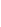 Словарный диктант: в поле, с работы, после обеда, после работы, ел, съел, съела.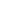 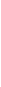 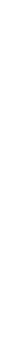 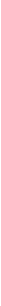 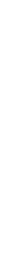 Игра: Вставьте буквы так, чтобы получились местоимения (см. упр. 16 на с. 48). Для этого учитель на доске готовит схему, как показано в учебнике. Один ученик может выполнять это задание на доске.Чтение эпиграфа. Пусть добрым будет ум у вас,А сердце умным будет.( С.Маршак). II. Проверка домашнего задания.III. Работа над связным текстом.Рассказывание сказки «Мать и сын» учителем.Проверка, как дети поняли сказку. Ответы на вопрос:
Почему на другой день фасоль понравилась мальчику?Словарная работа. Фонетическое упражнение; семантизация употребленных в сказке слов;Чтение текста учащимися по абзацам, по структурным частям текста (начало, основная часть, конец сказки).Выборочное чтение учащимися с целью устранения ошибок, допущенных при чтении.IV.Работа по усвоению словоформ и грамматических конструкций.Чтение примеров на плакате.Списывание с грамматическим заданием (упр. 2, с. 94).Упражнение 4, с.50. Прочитайте. Напишите эти предложения.V. Работа над развитием продуктивной речи .Чтение с последующим пересказыванием прочитанного (начало сказки, основная часть, конец сказки).Спишите. Вставьте вместо точек нужные буквы (упр. 6, с. 51).Чтение и отгадка загадки (упр. 7, с. 51).VI. Подведение итогов урока. Комментирование оценок.VII. Домашнее задание.Чтение и пересказ сказки «Мать и сын».Выполнение упражнения 3 (с. 49). Прочитайте текст. Ответьте на вопросы.Дата:Класс:Тема: «Как я помогаю маме» по Т. Литневскому.Существительные в И.п. женского рода.Цель: познакомить с содержанием текста; учить правильно читать, интонировать предложения по цели высказывания, отвечать на вопросы, активизировать в речи учащихся наречия на вопросы как?, когда?; прививать любовь к труду.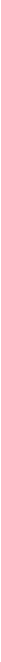 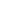 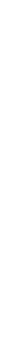 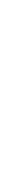 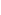 Оборудование: таблица «Наречие» на с. 52, плакат «Запомните!» на с. 53, плакат «Различайте» на с. 54.Тип урока: комбинированный (I вариант).План урокаI этап. Организационный этап.II этап. Работа над текстом.этап. Работа по усвоению словоформ и грамматических конструкций.этап. Работа над развитием продуктивной речи по
общей лексической теме «Ты и твоя семья».V этап. Этап информации о домашнем задании.Ход урокаI этап. Организационный момент.Приветствие.Организация внимания учащихся.Игра «Забросьте мяч в корзину» (с. 55).II этап. Работа над связным текстом.
Вступительная беседа учителя о том, как каждый учащийся помогает родителям, старшим.Словарная работа. Семантизация слов постатейного
словаря. Фонетическое упражнение (с. 52).Чтение текста «Как я помогаю маме» подготовленным учеником.Повторное чтение текста учащимися по предложениям (по цепочке).Выборочное чтение (Ответы на вопросы к тексту).III этап. Работа по усвоению словоформ и грамматических конструкций.- Списывание с грамматическим заданием (упр. 3 с
52-53).IV этап. Работа над развитием продуктивной речи.- Чтение текста про себя и пересказ его по плану, заранее написанному учителем на доске.V этап. Этап информации о домашнем задании.- Чтение и пересказ текста «Как я помогаю маме»
(с. 51-52).